ISTITUTO COMPRENSIVO STATALE DI VIA DE GASPERIRivolto a tutti gli alunni dell’IstitutoA 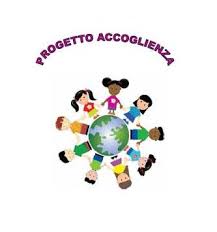 come   Accoglienza…..per essere pronti allo stupore!PROGETTO  ACCOGLIENZA  2017MARTEDI  12  settembreMERCOLEDI 13  settembreGiochi in cortile – L’insegnante del terzo spazio divide la classe in 5 gruppi  e distribuisce le fasce colorate  da legare al polso (da chiedere a Gina)MARTEDI 19 settembreMERCOLEDI’ 20  settembreGIOVEDI’ 21  settembreVENERDI   22 settembreLUNEDI'  25 settembre MARTEDI’  26 settembreMERCOLEDI' 27  settembreGIOVEDI' 28  settembreVENERDI'  29 settembreLUNEDI’ 3 ottobrePer i Coordinatori:RICORDARSI DI DARE SUBITO LE AUTORIZZAZIONI PER LE USCITE !!!!!!APPENDERE IN CLASSE IL CARTACEO PER AVERLO SEMPRE A DISPOSIZIONEILLUSTRARE AI DOCENTI CHE ARRIVANO IL PROGETTO (soprattutto da parte dei  coordinatori)CHIEDERE AGLI ALUNNI SE HANNO IL TESSERINO DELLA BIBLIOTECA!Per le classi terze il Tutoraggio potrebbe essere inteso in questo modo:a  settembre- ottobre in Aula Magna gli alunni possono iniziare a conoscere i loro nuovi amici con un primo scambio di saluti. Successivamente  seduti  in circolo potrebbero proseguire , illustrando ai nuovi arrivati,  i Progetti esistenti nella scuola e le attività che  si svolgono durante l’anno. Inoltre può essere anche un momento per dare  mille altre informazioni,  (di qualsiasi genere) che aiutino i nuovi alunni ad “orientarsi”  nella scuola.  Qui dovrebbe esserci possibilmente  l ‘abbinamento dei tutor...E’ chiaro che ogni consiglio di classe seguirà la  metodologia che meglio risponde alle necessità della classe e degli alunni stessi!2- prima di Natale sempre in Aula Magna per uno scambio di auguri e per  altre necessità o verifica in itinere.3- incontro di verifica in Aula Magna…… verso la fine dell'anno.4- La visita guidata al santuario di San Pietro  Martire per le classi prime,   con la prof. DERIVI sarà realizzata ad orario completatoClassi IClassi IIClassi IIIOre 10 - Accoglienza CLASSI  PRIME  inAula Magna da parte della Dirigente.Classi IClassi IIClassi III1A    1F  1D  1E  Ore 10,40 -13,25  -   Giochi in cortileClassi IClassi IIClassi III2 A    2D  2E  2C  Aula Magna Ore 10,30-13,30   ORIENTEERING9,30-12   Uscita didattica a Paina di Giussano -  Centro Studi naturalisticiVisita guidata classe  3° A - da confermareOre 9,40-10,30  Incontro in Aula Magna con il responsabile della  “ Associazione  IL SEME” per illustrare il Progetto della Raccolta Tappi.Tutte le prime         Visita al Comune di Seveso (anagrafe e simili) 2° A -   dalle 9 alle 119,30-12 Uscita didattica a Paina di Giussano -  Centro Studi naturalisticiVisita guidata classe  3° C - da confermare Ore 8,55-10,15 Biblioteca di Seveso 1 A(Partenza ore 8,30)                Visita al Comune di Seveso (anagrafe e simili) 2° C -   dalle 9 alle 11.Classi IClassi IClassi IIClassi IIClassi IIIOre 8,55-10,15 Biblioteca di Seveso 1F(Partenza ore 8,30)       Uscita a Canzo 3A  con il treno tutta la giornata : percorso geologico.Uscita a Canzo 3A  con il treno tutta la giornata : percorso geologico.Classi IPresentazione Laboratori alle classi  Prime(9,40-10,35 in Aula Magna)Incontro a Casa Betania per conoscere l' opera di Fratell Ettore2A- 2CClassi IIIUscita a Canzo 3E e 3B con il treno tutta la giornata : percorso geologicoClassi IClassi IIClassi III Ore 8,55-10,15 Biblioteca di Seveso 1 D(Partenza ore 8,30)       Incontro a Casa Betania per conoscere l' opera di Fratell Ettore2D -2E9,30-12  Uscita didattica a Paina di Giussano -  Centro Studi naturalisticiVisita guidata classe  3° D Classi IClassi IIClassi IIIUscita a Canzo 3C  e  D con il treno tutta la giornata : percorso geologico      Ore 8,55-10,15 Biblioteca di Seveso 1  E(Partenza ore 8,30)Visita al Comune di Seveso (anagrafe e simili) 2° D-   dalle 9 alle 11Ore 10,40-11,35  Incontro Tutoraggio in Aula Magna 1A e 3A  per un momento di conoscenza tra alunni dello stesso corso  e presentazione dei progetti esistenti Classi IClassi IClassi IIClassi IIClassi IIIVisita al Comune di Seveso (anagrafe e simili) 2° E -   dalle 9 alle 11Visita al Comune di Seveso (anagrafe e simili) 2° E -   dalle 9 alle 11Ore 10,40-11,35  Incontro Tutoraggio in Aula Magna 1F  e 1 E - 3E per un momento di conoscenza tra alunni dello stesso corso  e presentazione dei progetti esistenti all’interno della scuola. 9,30-12 .  Ore 10,40-11,35  Incontro Tutoraggio in Aula Magna 1F  e 1 E - 3E per un momento di conoscenza tra alunni dello stesso corso  e presentazione dei progetti esistenti all’interno della scuola. 9,30-12 .  Classi IClassi IClassi IIClassi IIClassi III       PRESENTAZIONE PROGETTO CARITAS CON PROF. MOLLINI?  Ore 10,40-11,35  Incontro Tutoraggio in Aula Magna 1D e 3D per un momento di conoscenza tra alunni dello stesso corso  e presentazione dei progetti esistenti all’interno della scuola. 9,30-12  Uscita didattica a Paina di Giussano -  Centro Studi naturalisticiVisita guidata classe  3° BOre 10,40-11,35  Incontro Tutoraggio in Aula Magna 1D e 3D per un momento di conoscenza tra alunni dello stesso corso  e presentazione dei progetti esistenti all’interno della scuola. 9,30-12  Uscita didattica a Paina di Giussano -  Centro Studi naturalisticiVisita guidata classe  3° BClassi IClassi IIClassi III9,30-12   Uscita didattica a Paina di Giussano- Centro Studi naturalisticiVisita guidata classe  3E    – da confermare